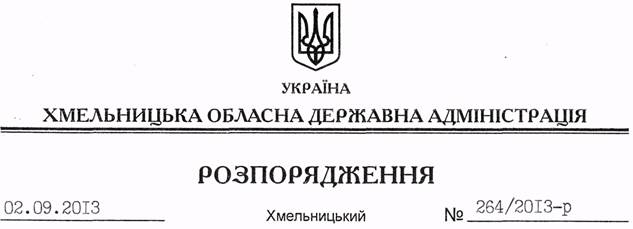 На підставі статті 6 Закону України “Про місцеві державні адміністрації”: Внести зміни до розпорядження голови обласної державної адміністрації від 18.03.2013 № 75/2013-р “Про перелік об’єктів будівництва, реконструкції, ремонту та утримання вулиць і доріг комунальної власності в населених пунктах області”, виклавши пункти 1.1, 4.8, 11.12, 12.1, 12.3, 12.4, 16.1, 16.3, 17.5, 18.1, 18.2, 19.1, 19.2, 19.3, 20.1, 20.2, 20.3, 22, 25, 26.1 переліку об’єктів будівництва, реконструкції, ремонту та утримання вулиць і доріг комунальної власності в населених пунктах області у 2013 році у новій редакції (додається).Голова адміністрації									В.ЯдухаПро внесення змін до розпорядження голови обласної державної адміністрації від 18.03.2013 № 75/2013-р